APWU PTF OpportunityContract Ratification ProvisionBelow is the agreement to allow PTF employees the opportunity to apply in eReassign for Full-Time positions in their District and receive the opportunity to move to the top of the eReassign list and be considered with a review of their record. If acceptable the placement will be the first day of the third pay period after selection.  The qualification to be considered will be for those that have completed their probation period by September 21, 2021.If interested, you must apply in eReassign for positions only within your District to receive the benefit of this agreement.  The eReassign postings in the month of March 2022 will be used for this provision.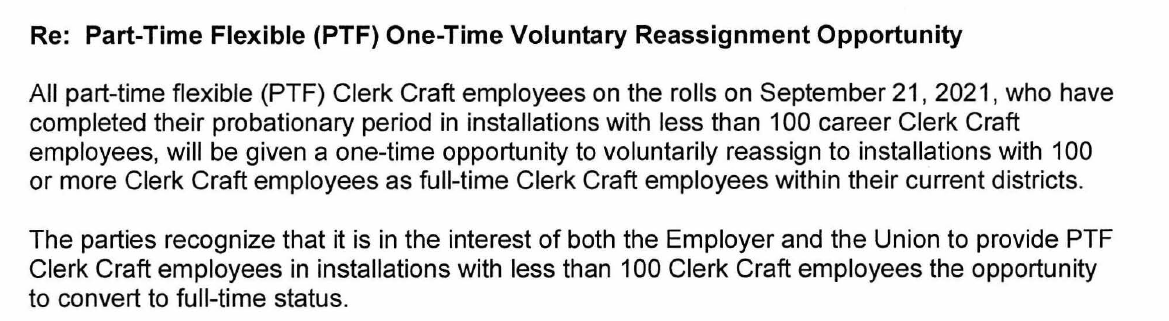 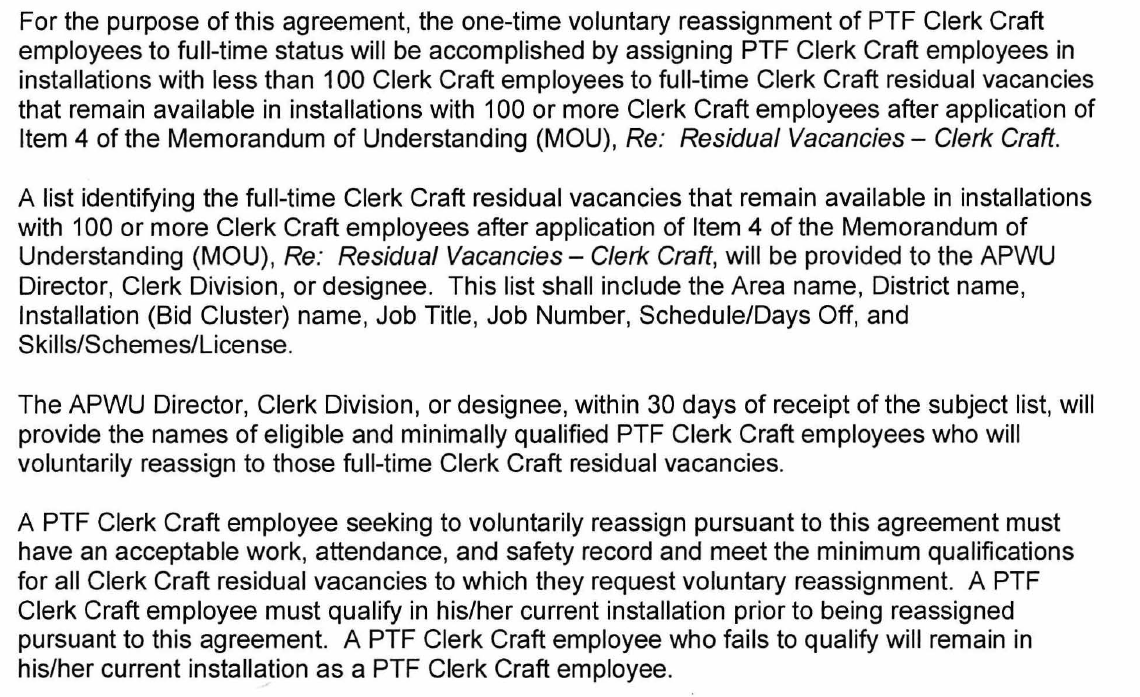 